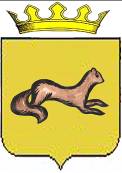 КОНТРОЛЬНО-СЧЕТНЫЙ ОРГАН____ОБОЯНСКОГО РАЙОНА КУРСКОЙ ОБЛАСТИ____306230, Курская обл., г. Обоянь, ул. Шмидта д.6, kso4616@rambler.ruЗАКЛЮЧЕНИЕ №57на проект решения Представительного Собрания Обоянского района Курской области «О приеме имущества в собственность муниципального района «Обоянский район» Курской области»г. Обоянь                                                                                          06 октября 2017 г.Представленным проектом Решения Представительного Собрания Обоянского района Курской области предлагается согласовать прилагаемый перечень имущества подлежащего передаче в собственность муниципального района «Обоянский район» Курской области и дать согласие на прием в собственность муниципального района «Обоянский район» Курской области указанного имущества.При проведении экспертизы представленного проекта Решения установлено следующее:1.1. Проект Решения разработан в соответствии с Федеральным законом от 06.10.2003 года №131-ФЗ «Об общих принципах организации местного самоуправления в Российской Федерации», Уставом муниципального района «Обоянский район» Курской области, решением Представительного Собрания Обоянского района Курской области от 15.02.2013 №1/5-II «Об утверждении порядка управления и распоряжения имуществом, находящимся в муниципальной собственности муниципального района «Обоянский район» Курской области», принимая во внимание решение Собрания депутатов Зоринского сельсовета Обоянского района Курской области от 28.08.2017 №13/52 «О передаче органом местного самоуправления муниципальным образованием «Зоринский сельсовет» Обоянского района Курской области имущества муниципальному району «Обоянский район» Курской области» и письмо Администрации Зоринского сельсовета от 13.09.2017 №253. Контрольно-счетный орган Обоянского района Курской области рекомендует Представительному Собранию Обоянского района Курской области рассмотреть, предложенный проект Решения на заседании Представительного Собрания Обоянского района Курской области.Председатель Контрольно-счетного органа Обоянского района Курской области                                                 С. Н. Шеверев